Modelprojectplan NL-VK Green Corridors 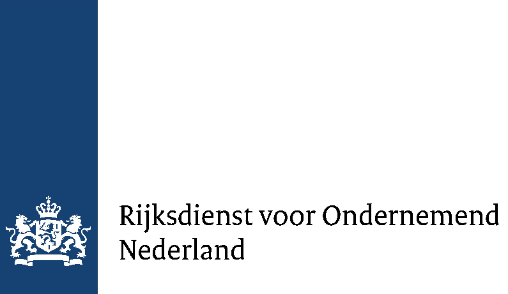 haalbaarheidsproject 2024Bijlage bij het Aanvraagformulier Tijdelijke subsidieregeling haalbaarheidsstudies Green Corridors NL-VK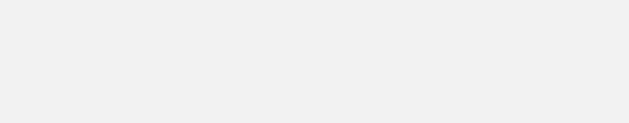 Om uw aanvraag goed te kunnen beoordelen, verzoeken wij u een projectplan in te dienen conform onderstaand modelprojectplan. Per onderdeel is aangeven welke aspecten u hier kunt noemen. Wanneer een bepaald aspect voor uw project niet van toepassing is, dan hoeft u hier uiteraard niet op in te gaan.Definities en omschrijvingenGreen Corridors: zero-emissie scheepvaartroutes tussen twee of meer havens;Haalbaarheidsstudie: het onderzoek en de analyse van het potentieel van een project, met als doel de besluitvorming te ondersteunen door objectief en rationeel de sterke en zwakke punten en de kansen en risico’s van een project in kaart te brengen, waarbij ook wordt aangegeven welke middelen nodig zijn om het project te kunnen doorvoeren en wat uiteindelijk de slaagkansen zijn;haalbaarheidsstudie: haalbaarheidsstudie als bedoeld in artikel 2, onderdeel 87, van de algemene groepsvrijstellingsverordeningOnder klimaatneutrale energiebronnen worden voor deze regeling verstaan (artikel 12 lid 3 onderdeel c, lid 4 en lid 5):Bio methanol;Synthetische hernieuwbare LNG;Synthetische hernieuwbare methanol;Synthetische hernieuwbare ammoniak;Groene waterstof;Hernieuwbare elektriciteitToelichting:Met bio-methanol wordt bedoeld methanol geproduceerd uit biomassa. Synthetische hernieuwbare methanol betreft methanol die is geproduceerd op basis van hernieuwbare waterstof (ook wel e-methanol).Synthetische hernieuwbare LNG betreft LNG die is geproduceerd op basis van hernieuwbare waterstof (ook wel e-LNG).Synthetische hernieuwbare ammoniak betreft ammoniak die is geproduceerd op basis van hernieuwbare waterstof (ook wel e-ammoniak).Met groene waterstof wordt bedoeld hernieuwbare waterstof geproduceerd met elektrolyse met behulp van hernieuwbare elektriciteit.Hernieuwbare elektriciteit betreft elektriciteit opgewekt uit hernieuwbare energiebronnen De haalbaarheidsstudies mogen, naast de in het vierde lid genoemde klimaatneutrale energiebronnen, aangevuld worden met hernieuwbare energiebronnen die voldoen aan de eisen gesteld in Richtlijn (EU) 2018/2001 van het Europees Parlement en de Raad van 11 december 2018 ter bevordering van het gebruik van energie uit hernieuwbare bronnen, en Verordening (EU) 2023/1805 van het Europees Parlement en de Raad van 13 september 2023 betreffende het gebruik van hernieuwbare en koolstofarme brandstoffen in het zeevervoer, en tot wijziging van Richtlijn 2009/16/EG.
Aanvullende klimaatneutrale energiebronnen die volgens artikel 12, lid 5 van de regeling binnen de reikwijdte van de haalbaarheidsstudie vallen zijn onder andere:O Bio-butanolO Bio-DMEO Bio-ethanolO Bio-LNGO Bio-waterstofO e-DMEToelichting:Biobrandstoffen en biogas die onder Artikel 12(5) van de regeling als aanvullende klimaatneutrale energiebronnen onder de reikwijdte van de haalbaarheidsstudie vallen, moeten voldoen aan de definities hiervan in de Richtlijn hernieuwbare energie (2018/2001; Artikel 2, lid 33 en lid 28). Bovendien moeten deze brandstoffen voldoen aan de duurzaamheidseisen en minimale eisen aan de broeikasgasemissiereductie in de keten die de FuelEU Maritime (2023/1805) en de Richtlijn hernieuwbare energie (RED; 2018/2001) hieraan stellen. Deze eisen zijn vastgelegd in Artikel 29 van Richtlijn (EU) 2018/2001).Hernieuwbare synthetische brandstoffen die onder Artikel 12(5) van de regeling als aanvullende klimaatneutrale energiebronnen onder de reikwijdte van de haalbaarheidsstudie vallen, moeten voldoen aan de definitie van hernieuwbare vloeibare en gasvormige transportbrandstoffen van niet-biologische oorsprong in de Richtlijn hernieuwbare energie (2018/2001; Artikel 2, lid 36). Daarnaast moeten zij voldoen aan de minimumeis aan de broeikasgasemissiereductie in de keten die Fuel EU Maritime (2023/1805) en de Richtlijn hernieuwbare energie (RED; 2018/2001) hieraan stellen. Deze eis is vastgelegd in Artikel 25, lid 2, van Richtlijn (EU) 2018/2001).Voor een lijst van mogelijke brandstoffen en de eisen die hiervoor gelden wordt verwezen naar FuelEU Maritime (2023/1805) en de RED (2018/2001.Websites: RED2 (2018/2001): Directive - 2018/2001 - EN - EUR-Lex (europa.eu) en de herziening van de RED (RED3) (hierin zitten wijzigingen t.o.v. de RED uit 2018): Directive - EU - 2023/2413 - EN - EUR-Lex (europa.eu)FuelEU Maritime verordening: Regulation - 2023/1805 - EN - EUR-Lex (europa.eu)-------------------------------------------------------------------------------------------------------
Projectplan 
De maximale aanbevolen omvang van het projectplan is 15 pagina’s.Titel van het project: Algemene gegevens Penvoerder RelatienummerNaamOpenbare samenvattingGeef een samenvatting van het project. Rijksdienst voor Ondernemend Nederland zal deze openbare samenvatting gebruiken om te publiceren over het project als het subsidie toegezegd krijgt. Omvang maximaal een half A4.Betrokken partijen Samenwerkingsverband In een samenwerkingsverband is één partij als penvoerder verantwoordelijk voor de communicatie met RVO en de verdeling van de ontvangen subsidiegelden over de betrokken partijen. De penvoerder moet een NL havenexploitant of een NL reder zijn. De partners doen mee op eigen risico en kosten.De penvoerder stuurt van elke deelnemer een machtigingsformulier mee. Iedere deelnemer ondertekent dit formulier.Het samenwerkingsverband moet ten minste bestaan uit een exploitant van een Nederlandse haven, een exploitant van een Britse haven en een Nederlandse of Britse reder die opereert tussen Nederland en het Verenigd Koninkrijk (of van plan is te gaan varen tussen Nederland en het Verenigd Koninkrijk).Geef een beschrijving van de aanvragende organisatie (penvoerder).Geef een beschrijving van uw organisatie (vestigingsplaats, website, kernactiviteiten, expertise en belangrijkste markten) en welke rol u heeft in het project. Maak ook duidelijk of uw organisatie publiek of privaat is.Andere betrokken Nederlandse partijenGeef een beschrijving van de organisatie van alle overige betrokken deelnemers in het samenwerkingsverband (publiek of private organisatie, vestigingsplaats, website, kernactiviteiten, expertise en belangrijkste markten). Omschrijf ook hun rol en verantwoordelijkheid.Betrokken partijen uit het Verenigd Koninkrijk (VK)Benoem naast de havenexploitant uit het VK, de andere Britse partijen die betrokken zijn of worden. Omschrijf ook hun rol en verantwoordelijkheid.Beschrijf eventueel in te schakelen derden en hun taken binnen het project.Andere subsidiesHeeft u voor (onderdelen van) dit project elders al subsidie toegezegd gekregen of aangevraagd?Geef hier aan welke andere subsidies u heeft aangevraagd of ontvangen, van welke subsidievertrekker en voor welke onderdelen van het project.Noodzaak haalbaarheidsstudie Geef aan waarom een haalbaarheidsstudie noodzakelijk is. Geef een omschrijving van uw project en beantwoord in ieder geval de volgende vragen:Op welke vaarroute heeft uw project betrekking?Vaart u al actief op deze route?Wat voor soort schepen worden er gebruikt?Welke lading betreft het ofzijn het passagiersschepen?Welke brandstoffen overweegt u te gaan gebruiken?Geef een beschrijving van de aanleiding en de probleemstelling;(waarom gaat u een haalbaarheidsstudie doen?)Waarom is een haalbaarheidsstudie nodig?Wat zijn de te verwachtte knelpunten bij de uitvoering van het project (technologisch, economisch, 
acceptatie, regelgeving, benodigde partners)?Wat is de te verwachten impact van de studie?Haalbaarheidsvragen Op welke economische haalbaarheidsvragen wordt concreet een antwoord gezocht? Op welke technische haalbaarheidsvragen wordt concreet een antwoord gezocht? Bijdrage aan het beleidsdoel: Uitvoering van de haalbaarheidsstudie Hoe draagt de studie bij aan het doel van de regeling?Geef aan hoe u de technische haalbaarheidsvragen wilt beantwoorden (denk hierbij aan activiteiten als literatuurstudie, overleg met potentiële partners of externe deskundigen, experimenten methoden/technieken).Geef aan hoe u de economische haalbaarheidsvragen wilt beantwoordenWat zijn de beoogde resultaten van de haalbaarheidsstudie en voor wie zijn de deze bedoeld?Beschrijf de fysieke veranderingen die plaats zullen vinden als het project in de praktijk uitgevoerd zou worden.Hierin moet in elk geval worden meegenomen:Een inschatting van de impact op milieuverontreinigende emissies van die deel uit maken van het haalbaarheidsproject. Een gedegen berekening van de te bereiken broeikasgasemissiereductie (“well-to-wake”) voor de schepen die deel uitmaken van het haalbaarheidsproject, inclusief een beschrijving van de gebruikte kaders, aannames en bronnen. Geef hierbij ook aan hoe deze reductie zich verhoudt tot netto nul broeikasgasemissies op well-to-wake basis en de stappen en factoren die nodig zijn om tot netto nul emissies te komen voor de schepen die deel uitmaken van het haalbaarheidsproject.Bijdrage aan het beleidsdoel: vervolgpotentieel Vervolgpotentieel, blijkend uit opschalingspotentieel en inschatting van technische en economische haalbaarheid, inclusief inzicht in (juridische) belemmeringenEen haalbaarheidsproject gaat vooraf aan een technisch of financieel risicovol onderzoeks- en ontwikkelingsproject. Geef een beschrijving van het vervolgproject en ga daarbij in op:Innovatie/technologieDe mate van nieuwheid van zowel kennis/technologie als het beoogde resultaat (product, proces, dienst). Ga ook in op de huidige internationale stand der techniek; De beschikbare informatie (zoals literatuur, octrooien). Licht dit kort toe. Samenwerking vervolgtrajectWelke partners heeft u eventueel voor ogen? Geef de naam, plaats, website, kernactiviteiten, expertise en belangrijkste markten van deze partijen weer. Economisch perspectief/marktpotentieDe markt waarop het uiteindelijke resultaat (product, proces, dienst) is gericht: geef voor zover mogelijk de omschrijving van de producten, de positie, marktaandeel, marktstrategie en concurrentie aan. Beschrijf uw belang in het vervolgprojectReductiepotentieel voor broeikasgasemissiesWelke reductie van broeikasgasemissies kan worden bereikt als gevolg van opschaling van het haalbaarheidsproject? Geef hiervan een gedegen berekening, inclusief een beschrijving van de gebruikte kaders, aannames en bronnen.Hoe verhoudt deze reductie zich tot netto nul broeikasgasemissies op well-to-wake basis en welke stappen en factoren zijn nodig om tot netto nul broeikasgasemissies te komen? Welke risico’s/belemmeringen spelen bij het realiseren van de beoogde broeikasgasemissiereductie en hoe kunnen die worden gemitigeerd/overwonnen (denk bijvoorbeeld aan certificering)?Bijdrage aan het beleidsdoel: kennisdeling Beschrijf hoe u de opgedane kennis wilt gaan delen. Geef hierbij aan hoe dit zowel in NL en het VK gedaan gaat worden.Geef aan hoe de opgedane kennis gebruikt zal worden bij de besluitvorming over (en eventueel tijdens) het vervolgproject. Wat zijn de belangrijkste risico’s en hoe gaan deze gemitigeerd worden? Beschrijf de belangrijkste economische en technische risico’s. Welke ongewenste risico’s zijn er op het milieu?Welke factoren bepalen of de reductie wordt gerealiseerd en hoe zorgt het consortium ervoor dat de randvoorwaarden zoveel mogelijk geborgd zijn?Relatie begroting – projectplanGeef hier de planning van uw haalbaarheidsstudies waaruit ook de planning van de afzonderlijke
activiteiten blijkt.Maak inzichtelijk hoe de begrootte activiteiten en kosten van het haalbaarheidsproject zijn opgebouwd. Vat het project schematisch samen in een tijd/activiteiten/kosten diagram.Noodzaak subsidieOnderbouw waarom u, naast uw eigen investeringen, financiële ondersteuning nodig heeft voor de uitvoering van het haalbaarheidsproject.N.B.Kosten voor projectmanagement zijn geen directe kosten verbonden aan de uitvoering van de subsidiabele activiteiten en komen dan ook niet in aanmerking voor subsidie (art. 10, eerste lid van het Kaderbesluit EZ-subsidies).”Projectmanagementactiviteiten zijn onder de regeling niet subsidiabel en vallen onder de opslag voor algemene kosten die zijn opgenomen in het forfaitaire uurtarief.Alle inhoudelijke activiteiten (inhoudelijke discussies met medewerkers, opstellen specificaties, deelnemen aan inhoudelijke brainstormsessie, etc.) zijn wel subsidiabel.Alle projectmanagement activiteiten (lees: project-aansturing-activiteiten) zijn niet subsidiabel, zoals bijvoorbeeld:Interne/externe rapportages t.b.v. voortgang monitoring,het nakomen van subsidieverplichtingen (b.v. tussen- of eindrapportages*)contracten opstellen tussen samenwerkingspartijenplanning, budgettering, escaleren naar stuurgroep, projectbesturing, risicomanagement, projectbewakingadministratie, fasering bewaken, facturering, vergaderingen, etc.* uitzondering hierop is het schriftelijke rapport bij een haalbaarheidsproject, dit is een verplicht (inhoudelijk) eindproduct/rapport met een beschrijving van de technische en economische haalbaarheid van een product, proces of dienstOverzicht beoordelingscriteria en aantal punten per criteriumFaseActiviteitBegin- en einddatumKostenWie voert welke activiteit uit?1.1.1 €1.2€…2.2.1€….Criteria Toelichting Kwaliteit van de haalbaarheidsstudie 40 punten Begrip van de opdracht blijkend uit verband doelstellingen van de haalbaarheidsstudie en de doelstellingen van de regelingKwaliteit en efficiëntie van de uitvoering van de haalbaarheidsstudieBegroting en kosteneffectiviteitDe mate waarin claims en de begroting onderbouwd zijnInschatting van eventuele risico’sExpertise van het team20 punten De expertise en ervaring van het consortium en externe partijen die betrokken worden bij de uitvoering van de haalbaarheidsstudieBeleidsdoel bijdrage 40 puntenPotentiële impact op het milieu, blijkend uit onder meer omvang haalbaarheidsstudie (aantal schepen bijv.) en gedegen berekening van het reductiepotentieel van broeikasgassenVervolgpotentieel, blijkend uit opschalingspotentieel (inclusief ook hiervoor een gedegen berekening van de broeikasgasreductie) en inschatting van technische en economische haalbaarheid, inclusief inzicht in (juridische) belemmeringen